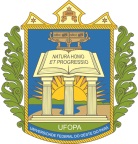 UNIVERSIDADE FEDERAL DO OESTE DO PARÁPRÓ-REITORIA DA CULTURA, COMUNIDADE E EXTENSÃODIRETORIA DE EXTENSÃOCOORDENAÇÃO DE PROGRAMAS E PROJETOSPROJETO/PROGRAMA DE EXTENSÃO - ROTEIROI. TÍTULO: II. IDENTIFICAÇÃO ATUALIZADA DO DOCENTE COORDENADORNome:Titulação:E-mail:Contato telefônico:Link para o currículo Lattes:III. RESUMOIV. OBJETIVOSGeralEspecíficosV. FUNDAMENTAÇÃO TEÓRICAVI. JUSTIFICATIVADemostrar a relevância para a formação do estudante, o impacto e a transformação social.VII. PROCEDIMENTOS METODOLÓGICOSIncluir a descrição do acompanhamento e avaliação da proposta.VIII. PÚBLICO-ALVOIncluir também o número estimado de pessoas beneficiadas.IX. CRONOGRAMA DE EXECUÇÃOX. EQUIPE DA PROPOSTAXI. ORÇAMENTOIndicar a existência ou não de financiamento externo.XII. REFERÊNCIAS BIBLIOGRÁFICASDe acordo com as normas vigentes da ABNT.NomeTitulaçãoTelefoneE-mailFunção no projetoVice-coordenadorColaboradorColaborador